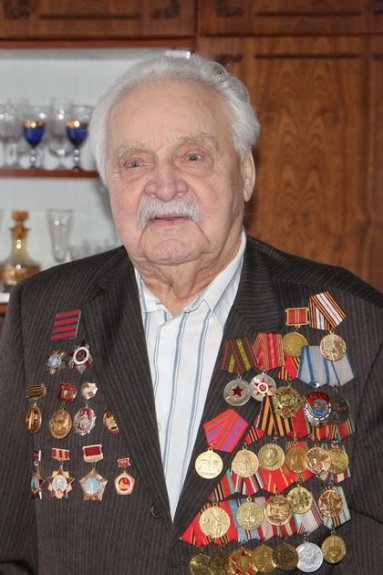 Кашуткин Владимир Зиновьевич - ветеран Великой Отечественной войны, ветеран труда,  почётный гражданин Зельвенского района и г.Смоленска.	Родился 1 января 1924 года в Сибири в  верховье Енисея, в селе Михайловка Красноярского края.	В 1942 году в возрасте 18 лет был мобилизован в армию. Получил назначение в Осиновское Сибирское военно-пехотное училище, в котором учился с сентября 1942 года по февраль 1943 года.     В училище готовили будущих командиров пулеметных взводов и рот по ускоренной программе.   	Был направлен на фронт в 521 стрелковый полк 133 стрелковой дивизии.  Участвовал в боях под Москвой, Смоленском. Являлся участником Ржевско-Вяземской операции, освобождал Беларусь от немецко-фашистских захватчиков.    В звании старшины в марте 1947 года мобилизовался из армии в город Гродно, где стал работать в системе облпотребсоюза.	 В 1949 году его назначают председателем Зельвенского райпотребсоюза.  В 1955 году  его рекомендуют на должность председателя колхоза им. Ленина. 	По его инициативе был посажен плодовый сад в деревне  Конно,  приобретена первая сельскохозяйственная техника в колхоз, построены школы в деревне Конно и Бородичи,  заложен парк им. 50-летия советской власти.	 В день 22-летия освобождения Беларуси от немецко-фашистских захватчиков был открыт памятник-обелиск и Курган Памяти в д.Бородичи. 18 лет успешно руководил колхозом, который одним из первых в районе стал миллионером. За успехи в выполнении народно-хозяйственных планов был награжден орденом Трудового Красного Знамени.    	С 1972 по 1974 год В.З. Кашуткин работал начальником ДЭУ-118 в г.п.Зельва.  В короткие сроки установил котельную центрального отопления в хозяйственных зданиях, начал строительство гаражей на 18 машин, заправочный пункт.	С 1975 по 1984 год работал директором трикотажной фабрики. Были возведены цеха по переработке отходов промышленности и пряжи, начали выпускаться трикотажные изделия, ковры. Позже предприятие переросло в межрайонную фабрику по ремонту и вязке трикотажа, где работало более 800 человек.	В 1984 году Владимир Зиновьевич Кашуткин ушел на заслуженный отдых. Награжден орденом Отечественной войны второй степени, орденом Трудового Красного Знамени, медалями «За отвагу», «За освобождение Смоленска», «За освобождение Белоруссии», медалью Жукова и многими другими медалями и знаками отличия.	Умер 11 августа 2022 г.